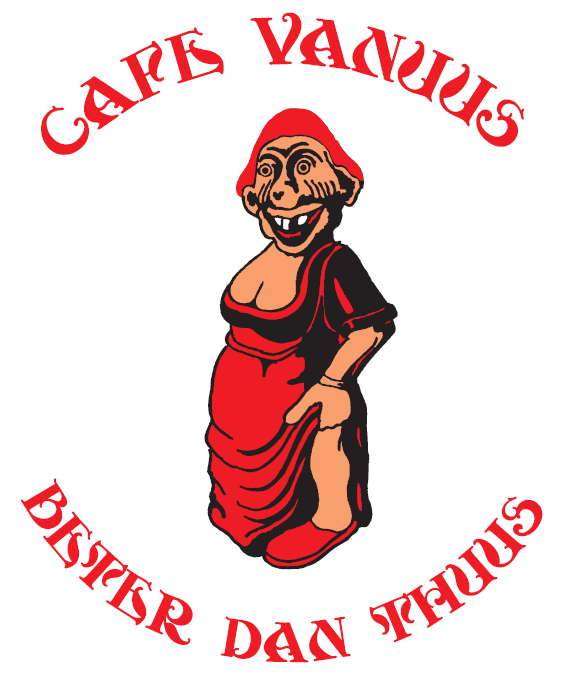 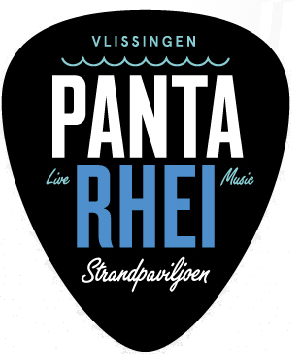 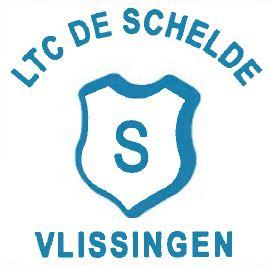 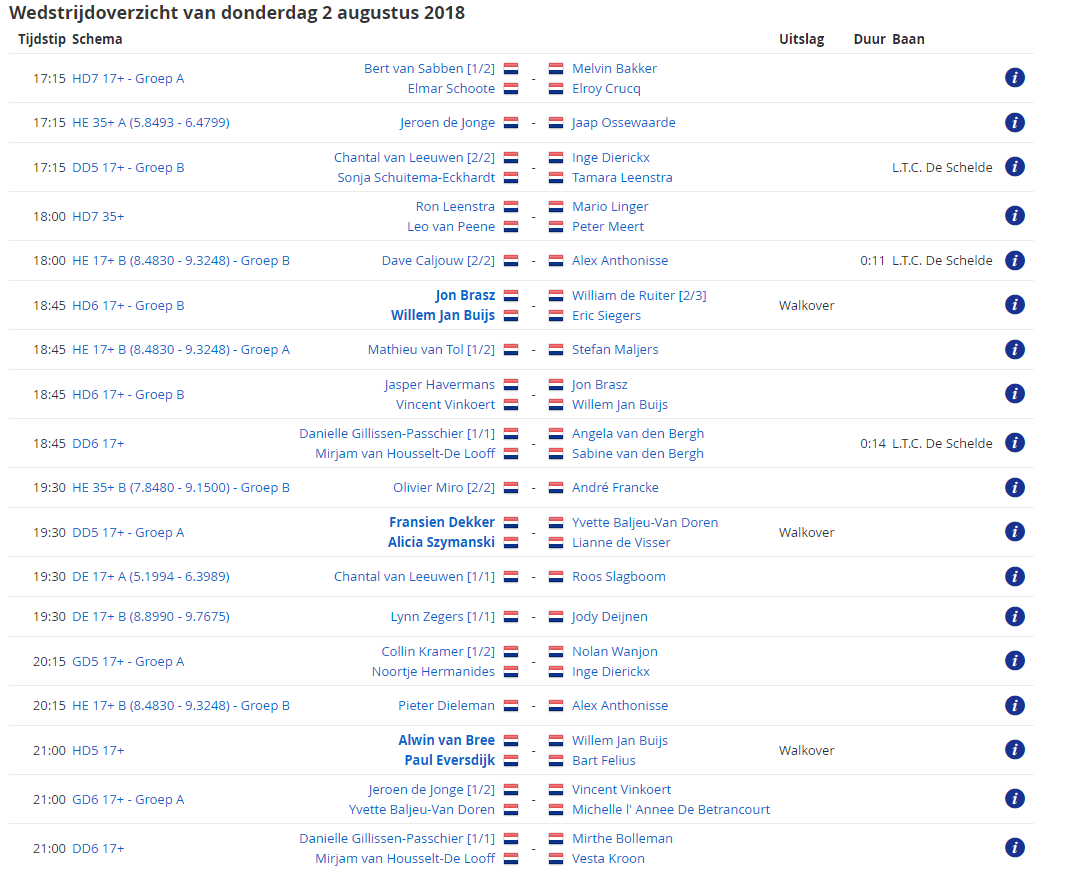 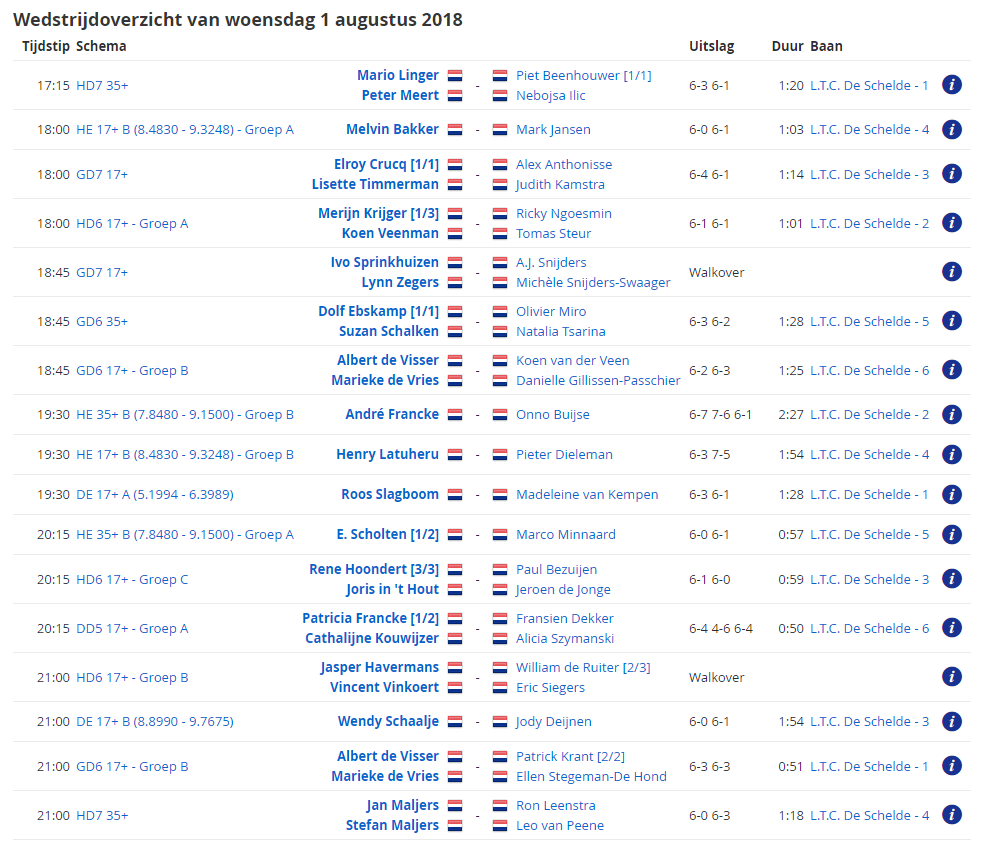 Wist je dat….:Tamara L. gisteren als eerste lootjes heeft gekochtÉén van onze sponsoren met teleurstellend nieuws kwamDe bonnetjes van het eten niet geldig zijn in de loterij (dus proberen heeft geen zin…)De banen maandag water te veel hadden en vanaf nu elke dag water te kort komenHet vandaag de laatste dag is om in te schrijven voor de BBQZonder de hoofdsponsoren de kantine netjes op tijd dicht gaat…De hoofdpersonen in kwestie vandaag weer aanwezig zijn…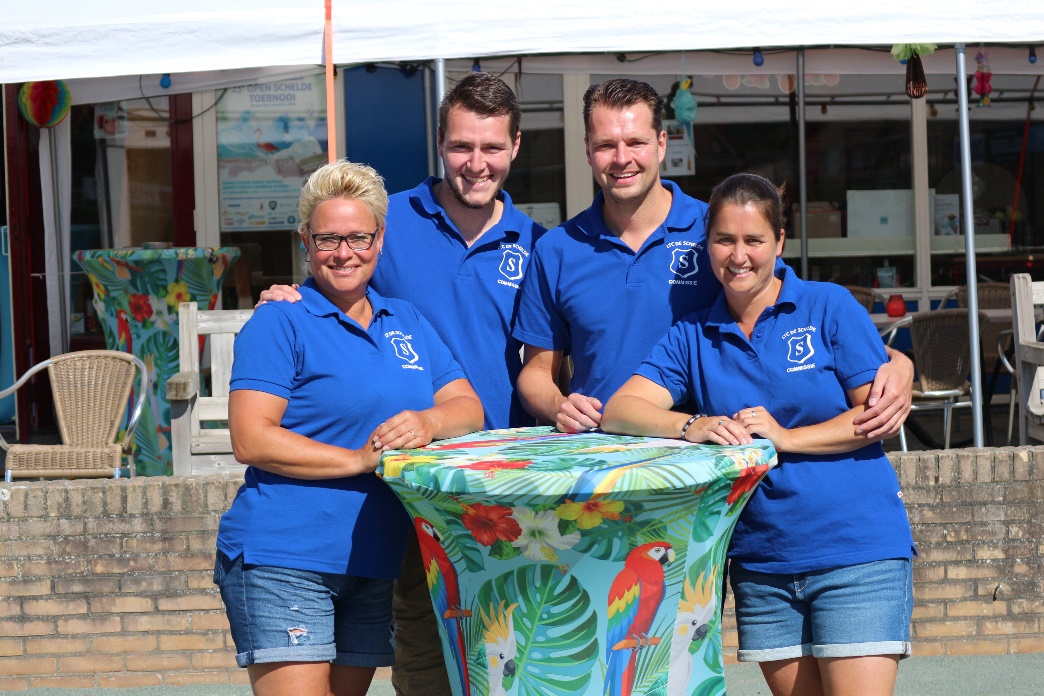 Wat eten we vandaag…: (Rendang) Indonesische stoofschotel met rijst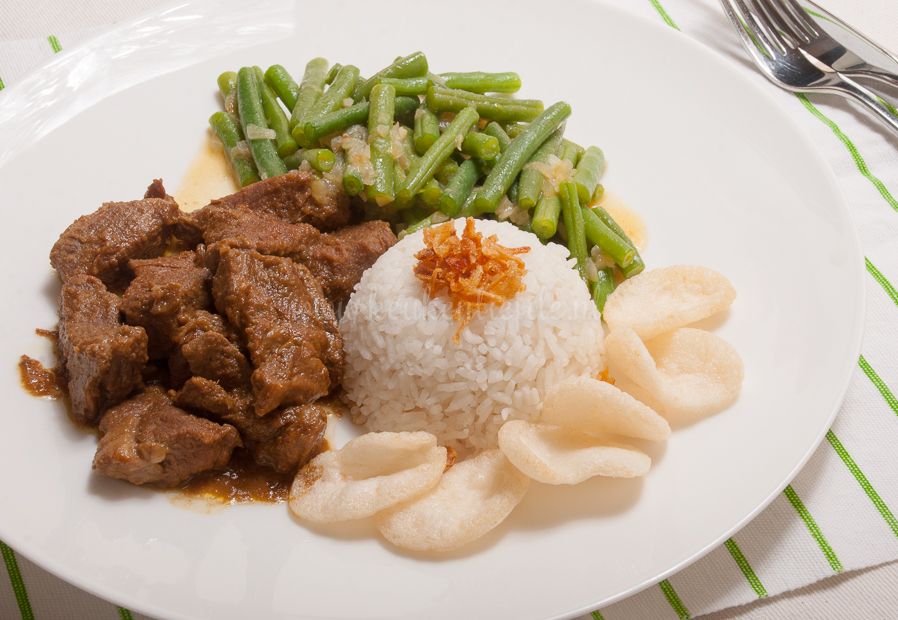 Kipcurry met rijst 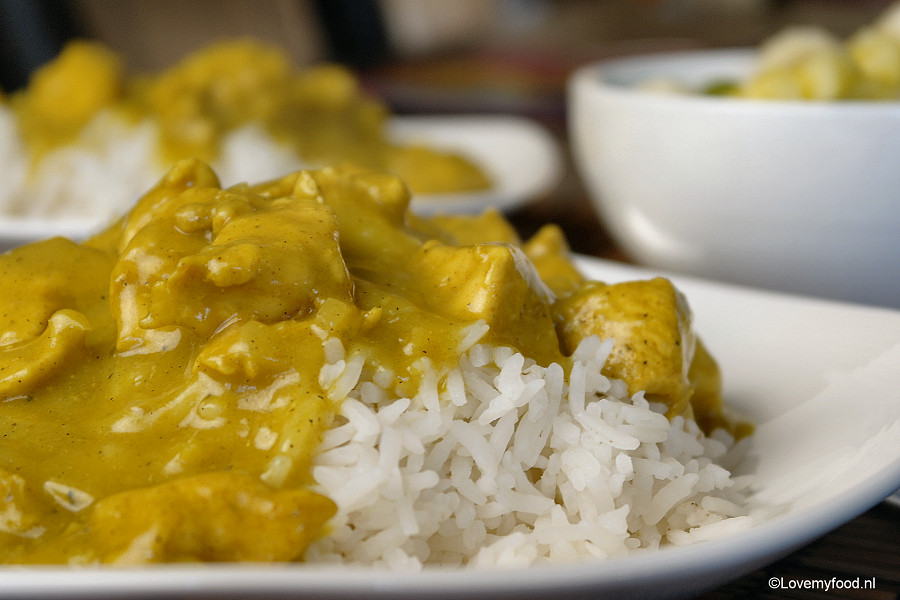 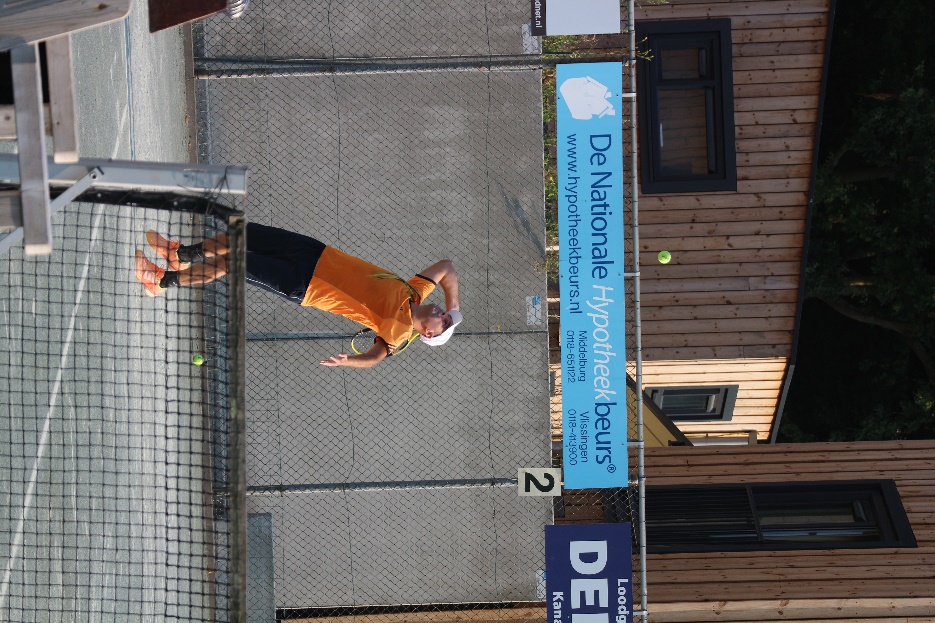 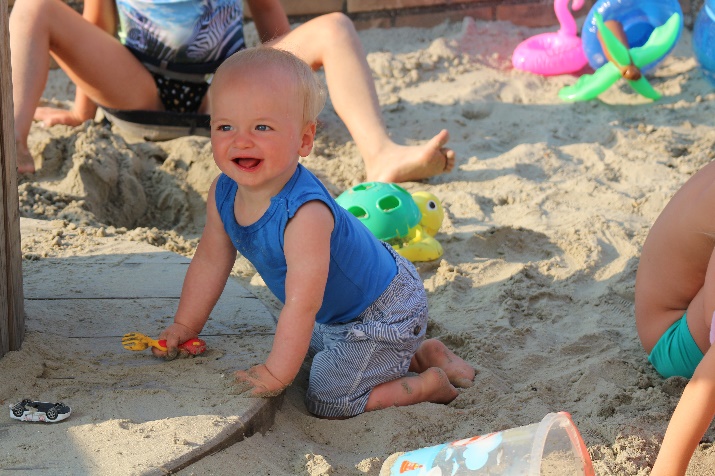 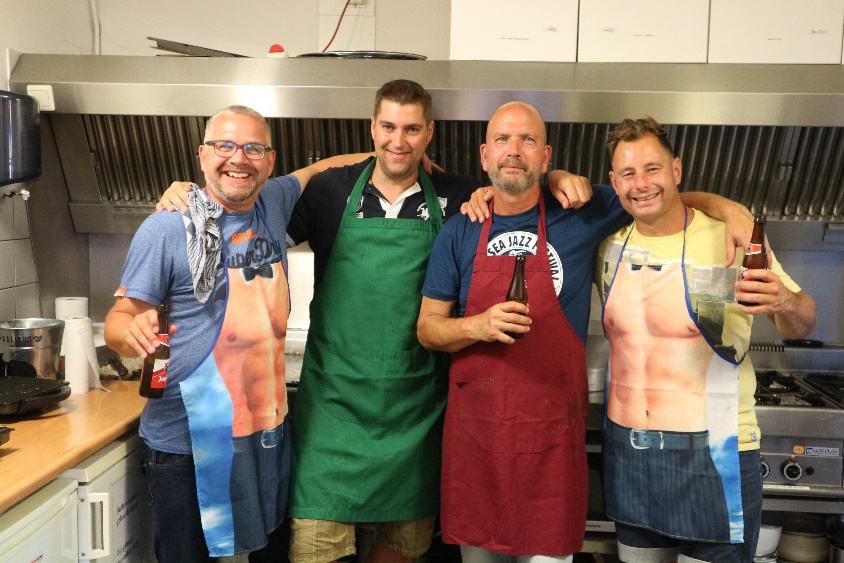 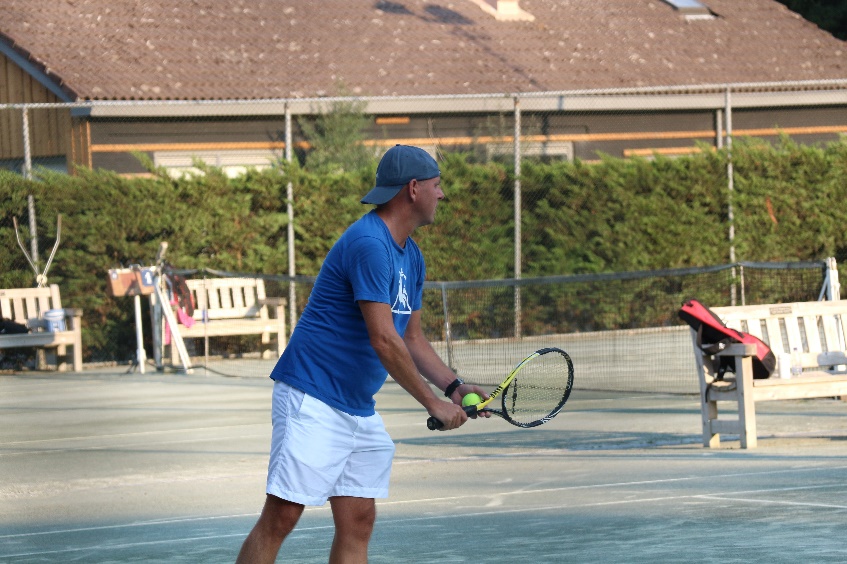 